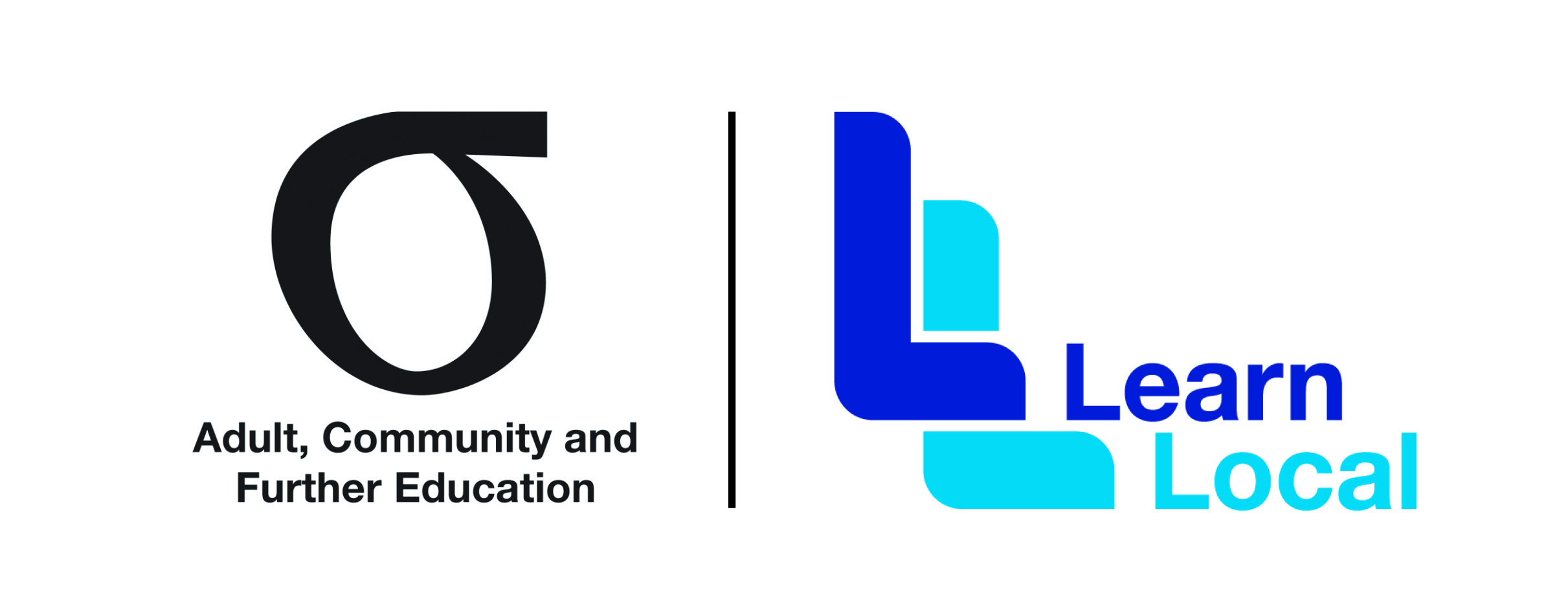 2020 Professional Development Events Calendar for Learn Local pre-accredited training workforcesLast updated: 07 February 2020This professional development calendar lists all of the opportunities available to the pre-accredited training workforce for the remainder of 2020.  The calendar will be updated regularly over the coming months as dates and information become available.  Please note that each training workshop has its own unique registration process and contact for enquiries.Stay tuned!Additional training workshops, provider forums and other professional development events will be coming shortly.Training: 	Pre-accredited Quality Framework (PQF) – Comprehensive 5 day program  Outline: Workshops will train participants in the use of the PQF and adult learning principles, including: ACFE Board compliance relating to the PQFhow to write an effective A-Frame course plan process of writing your own A-Frame Course Plan and Session Plandelivery methods to support different kinds of learner cohorts ways to engage with educationally vulnerable learners how to manage difficult behaviours in the classroom. best practice teaching methods for pre-accredited learnersFor a detailed outline of each session of the PQF workshop series, see:Pre-accredited Quality Framework – trainer’s course outlineTarget Audience: 	Pre-accredited teachers/trainers/tutors, new and existing. Locations and Dates:                                                                                       Last Updated: 28 January 2020  Events subject to minimum registrations being achievedTraining: 			Provider forums		 Outline:   	Provider forums are arranged at regular intervals by the Department of Education and Training to give Learn Local providers in a region the opportunity to meet and discuss issues, share experiences, knowledge and expertise and with other Learn Local providers and sector experts. The forums can be face-to-face or electronically via webinars.Target Audience:	All staffLocations and Dates:                                                                                Last Updated: 07 February 2020Enquiries:		Contact your DET Regional Office